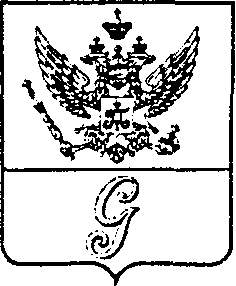 СОВЕТ ДЕПУТАТОВ МУНИЦИПАЛЬНОГО ОБРАЗОВАНИЯ«ГОРОД ГАТЧИНА»ГАТЧИНСКОГО МУНИЦИПАЛЬНОГО РАЙОНАТРЕТЬЕГО СОЗЫВАРЕШЕНИЕОт 24 февраля 2016 года                                                                                    № 2О Почетном знаке муниципального образования «Город Гатчина»«Гатчина - город воинской славы»		В соответствии с Федеральным законом от 06.10.2003 N 131-ФЗ «Об общих принципах организации местного самоуправления в Российской Федерации», Указом Президента Российской Федерации от 06.04.2015 N 177  «О присвоении г. Гатчине почетного звания Российской Федерации "Город воинской славы», Уставом МО «Город Гатчина», в целях выражения признательности и благодарности гражданам, внесшим личный вклад в развитие города Гатчины, а также гражданам, активно участвующим в современной общественной жизни города Гатчины, совет депутатов МО «Город Гатчина» РЕШИЛ:1. Учредить Почетный знак муниципального образования «Город Гатчина» «Гатчина - город воинской славы».2. Утвердить прилагаемое Положение о Почетном знаке муниципального образования «Город Гатчина» «Гатчина - город воинской славы» (включающее описание Почетного знака, форму ходатайства о присуждении Почетного знака и образец удостоверения к нему).3. Настоящее решение вступает в силу со дня его официального опубликования.Глава МО «Город Гатчина» -председатель совета депутатовМО «Город Гатчина»                                                                     В.А. ФилоненкоПриложениек решению совета депутатов МО «Город Гатчина»От 24.02.2016 № 2ПОЛОЖЕНИЕО ПОЧЕТНОМ ЗНАКЕМУНИЦИПАЛЬНОГО ОБРАЗОВАНИЯ «ГОРОД ГАТЧИНА»«ГАТЧИНА – ГОРОД ВОИНСКОЙ СЛАВЫ»I.	Общие положения 1.1.	Почетный знак муниципального образования «Город Гатчина» «Гатчина - город воинской славы» (далее – Почетный знак) является одной из высших наград муниципального образования «Город Гатчина», выражением признательности, благодарности, уважения гражданину, активно участвующему в общественной жизни города Гатчины, внесшему личный вклад в социально-экономическое развитие города Гатчины, военно-патриотическое, духовное и нравственное воспитание молодёжи. Описание Почетного знака приводится в приложении № 1 к настоящему Положению.II.	Условия и порядок награждения Почетным знаком2.1. Ходатайства о награждении Почетным знаком (далее – ходатайство) могут направлять Глава МО «Город Гатчина», коллективы предприятий, учреждений и организаций всех форм собственности, общественные организации, а также органы государственной власти и органы местного самоуправления. Форма ходатайства приводится в приложении № 2 к настоящему Положению.     Субъект права обращения с ходатайством о награждении Почетным знаком имеет право выдвигать ежегодно не более одной кандидатуры на награждение Почетным знаком «Гатчина – город воинской славы».2.2. Ходатайство направляется с 1 января по 1 апреля текущего года. К ходатайству должны быть приложены характеристика производственной, научной, общественной, иной деятельности лица, представляемого к награде, его биографическая справка. В случае если субъектами выдвижения являются общественные организации, к ходатайству прилагается выписка из протокола конференции, собрания общественной организации.2.3. Ходатайство и приложенные к нему документы направляются в комиссию по рассмотрению ходатайств о награждении Почетным знаком муниципального образования «Город Гатчина» «Гатчина - город воинской славы» (далее – комиссия), образованной при главе МО «Город Гатчина». 2.4. Положение о комиссии, включающее порядок работы комиссии, а также персональный состав комиссии утверждаются распоряжением главы МО «Город Гатчина».2.5. Почетным знаком может быть награждено не более трех лиц в год.2.6. Решение о награждении Почетным знаком оформляется решением Совета депутатов МО «Город Гатчина» один раз в год. Решение принимается тайным голосованием на закрытом заседании, предшествующем празднованию годовщины присвоения Гатчине статуса города – Дня города, по представлению комиссии по рассмотрению ходатайств о награждении Почетным знаком муниципального образования «Город Гатчина» «Гатчина - город воинской славы».2.7. Лицу, которое награждено Почетным знаком, вручается удостоверение к Почетному знаку, подписанное главой МО «Город Гатчина». Образец удостоверения приводится в приложении № 3 к настоящему Положению.2.8. Вручение Почетного знака и удостоверения к нему производится главой МО «Город Гатчина» или, по его поручению, заместителем председателя Совета депутатов МО «Город Гатчина», в торжественной обстановке на мероприятиях, посвящённых празднованию Дня города Гатчины.2.9. Вручение Почетного знака производится лично лицу, которое награждено Почетным знаком.2.10. В исключительных случаях, при наличии уважительных причин, в результате которых невозможно личное присутствие, вручение Почетного знака производится близким родственникам (представителям) лица, награжденного Почетным знаком.2.11. Лица, награждаемые Почетным  знаком, премируются денежной премией в размере 11494 рубля.Регистрацию награждения (в журнале выдачи удостоверений к Почетному знаку), учет и хранение бланков удостоверений, Почетных знаков, а также выдачу денежных средств (премии) осуществляет совет депутатов МО «Город Гатчина».2.13. Расходы по обеспечению данного решения осуществляются за счёт средств бюджета МО «Город Гатчина».Приложение  1 к Положению о Почетном знаке муниципального образования «Город Гатчина» «Гатчина - город воинской славы»ОПИСАНИЕПочетного знака  - Памятной медали «Гатчина - город воинской славы»В основу композиционного решения медали взят фрагмент декоративной скульптуры с пилона Смоленских ворот – рыцарские доспехи, что подчеркивает принадлежность города к воинским традициям. Форма медали круглая в виде венка с лавровыми ветвями, выражающими символ победы, с надписью «Гатчина – город воинской славы». На обратной стороне медали – надпись «От благодарных жителей города Гатчины»».         Медаль имеет деревянную упаковку – коробочку (либо настольный вариант).         Диаметр медали 55 мм, размер коробочки – 80х80 мм.         При вручении Памятной медали дается удостоверение.                                                                                            Приложение 2 к Положению о Почетном знаке муниципального образования «Город Гатчина» «Гатчина - город воинской славы»                                                 Главе МО «Город Гатчина»Ходатайствоо награждении Почетным знаком муниципального образования «Город Гатчина» «Гатчина - город воинской славы»1. Фамилия, имя, отчество ____________________________________________________________________________________________________________________________________ 2. Должность, место работы __________________________________________________________________3. Дата рождения __________________________________________________________________4. Место рождения __________________________________________________________________5. Образование _____________________________________________________________________________________________________________________________                (специальность по образованию, наименование                    учебного заведения, год окончания)6. Ученая степень, ученое звание __________________________________________________________________7. Какими государственными наградами, ведомственными знаками отличия в труде награжден(а) и даты награждений ________________________________________________________________________________________________________________________________8. Виды поощрений ________________________________________________________________________________________________________________________________9. Домашний адрес ________________________________________________________________________________________________________________________________10. Характеристика с указанием конкретных заслуг представляемого к награждению на (___) л. прилагается.    Руководитель       ________________ _________________                                             (подпись)        (Ф.И.О.)Приложение 3 к Положению о Почетном знаке муниципального образования «Город Гатчина» «Гатчина - город воинской славы»Описание удостоверения к Почетному знаку "Гатчина - город воинской славы"Удостоверение к Почетному знаку муниципального образования «Город Гатчина» " Гатчина - город воинской славы" изготавливается размером 140 x , сложенное пополам.На лицевой стороне удостоверения вверху расположена надпись «Ленинградская область г. Гатчина», в центре нанесен герб города Гатчины, ниже надпись «Удостоверение к почетному знаку МО «Город Гатчина» «Гатчина - город воинской славы».На левой внутренней стороне нанесен эскиз почетного знака муниципального образования «Город Гатчина» «Гатчина - город воинской славы».На правой стороне внутреннего разворота удостоверения располагается надпись "Удостоверение". Под ней располагаются строки для фамилии, имени, отчества награжденного лица, ниже тест: "награжден(а) почетным знаком "Гатчина - город воинской славы", ниже текст: "Решение Совета депутатов МО «Город Гатчина» от "___________ N ___________", под ним - слова "Глава МО «Город Гатчина»", место для подписи, инициалов и фамилии. Внизу слева - буквы М.П.Записи на внутреннем развороте удостоверения выполняются черным цветом.Удостоверение имеет красную ледериновую обложку.Образец удостоверения к почетному знаку «Гатчина  - город воинской славы»Обложка удостоверения-----------------------------------+-----------------------------------¦                                  Ленинградская область        ¦                                  ¦         г. Гатчина           ¦                                  ¦            ---------              ¦                                  ¦            ¦       ¦             ¦¦                                  ¦            ¦       ¦             ¦¦                                  ¦            ¦       ¦             ¦¦                                  ¦            ¦       ¦             ¦¦                                  ¦            ---------             ¦                                  ¦                                  ¦                                  ¦          Удостоверение          ¦                                  ¦                                 ¦                                  ¦        к почетному знаку         ¦                                      «Гатчина - город воинской славы»              ¦¦                                  ¦                                  ¦-----------------------------------+-----------------------------------Разворот удостоверения-----------------------------------+-----------------------------------¦                                  ¦          Удостоверение           ¦                                  ¦Фамилия _______________________   ¦                                  ¦Имя ___________________________   ¦                                  ¦Отчество ______________________   ¦                                  ¦награжден(а) почетным знаком      ¦                                  ¦ «Гатчина  - город воинской славы»              ¦                                  ¦                                  ¦¦                                  ¦Решение Совета депутатов                                   МО «Город Гатчина» от ____ N ____  ¦                                  ¦Глава МО «Город Гатчина»                            ¦                                  ¦_____________________ (                     )¦                                  ¦М.П.     (подпись)      (инициалы, фамилия)¦        -----------------------------------+---